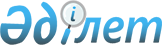 Аудандық мәслихаттың 2010 жылғы 14 желтоқсандағы № 259-ІV "2011-2013
жылдарға арналған аудандық бюджет туралы" шешіміне өзгерістер енгізу
туралы
					
			Күшін жойған
			
			
		
					Атырау облысы Индер аудандық мәслихатының 2011 жылғы 15 желтоқсандағы № 336-IV шешімі. Атырау облысының Әділет департаментінде 2011 жылғы 26 желтоқсанда № 4-6-122 тіркелді. Күші жойылды - Атырау облысы Индер аудандық мәслихатының 2013 жылғы 28 наурыздағы № 87-V шешімімен      Ескерту. Күші жойылды - Атырау облысы Индер аудандық мәслихатының 2013.03.28 № 87-V шешімімен.

      Қазақстан Республикасының 2008 жылғы 4 желтоқсандағы Бюджет кодексінің 109-бабын, Қазақстан Республикасының 2001 жылғы 23 қаңтардағы "Қазақстан Республикасындағы жергілікті мемлекеттік басқару және өзін-өзі басқару туралы" Заңының 6-бабының 1-тармағына сәйкес және 2011-2013 жылдарға арналған аудандық бюджетке өзгерістер енгізу туралы аудан әкімдігінің ұсынысын қарап, төртінші сайланған аудандық мәслихаттың кезектен тыс ХХХVІІІ сессиясы ШЕШТІ:



      1. Аудандық мәслихаттың 2010 жылғы 14 желтоқсандағы № 259-ІV "2011-2013 жылдарға арналған аудандық бюджет туралы" шешіміне (нормативтік құқықтық актілердің мемлекеттік тіркеу тізілімінде 2011 жылғы 14 қаңтардағы № 4-6-112 санды реестріне енгізілген, "Дендер" үнқағазының 2011 жылғы 24 ақпандағы № 9 санында жарияланған) төмендегідей өзгерістер енгізілсін:



      1) 1-тармақтың 1-тармақшасындағы:

      "3 159 982,0" деген сандар "3 070 658,0" деген сандармен ауыстырылсын;

      "2 551 465,0" деген сандар "2 499 031,0" деген сандармен ауыстырылсын;

      2) 1-тармақтың 2-тармақшасындағы:

      "3 159 366,0" деген сандар "3 070 042,0" деген сандармен ауыстырылсын.



      2. Аудандық құрылыс, сәулет және қала құрылысы бөлімінің 472001000 бағдарламасы бойынша кассалық шығынындағы – 1000,0 мың теңге, 472015000 бағдарламасына -1000,0 мың теңге көлемінде алмастырылсын.



      3. Шешімнің № 1 қосымшасы осы шешімнің қосымшасына сәйкес жаңа редакцияда жазылсын.



      4. Осы шешімнің атқарылуына бақылау жасау аудандық мәслихаттың экономикалық даму, бюджет, қаржы, шағын және орта кәсіпкерлік, ауыл шаруашылығы, экология мәселелері жөніндегі тұрақты комиссияға жүктелсін.



      5. Осы шешім 2011 жылдың 1 қаңтарынан бастап қолданысқа енгізіледі.      Аудандық мәслихаттың кезектен тыс

      ХХХVІІІ сессиясының төрағасы               А. Үмітқалиев      Аудандық мәслихат хатшысы                  Е. Көшек

Аудандық мәслихаттың   

2011 жылғы 15 желтоқсандағы

кезектен тыс ХХХVІІ сессиясының

№ 336-ІV шешіміне № 1 қосымшаАудандық мәслихаттың   

2010 жылғы 14 желтоқсандағы

ХХVІІІ сессиясының     

№ 259-ІV шешіміне № 1 қосымша 2011 жылға арналған аудандық бюджет
					© 2012. Қазақстан Республикасы Әділет министрлігінің «Қазақстан Республикасының Заңнама және құқықтық ақпарат институты» ШЖҚ РМК
				СанатыСанатыСанатыСанатыСомасы,

мың теңгеСыныбыСыныбыСыныбыСомасы,

мың теңгеІшкі сыныбыІшкі сыныбыСомасы,

мың теңгеАТАУЫСомасы,

мың теңге123451Салықтық түсiмдер482 47701Табыс салығы133 1142Жеке табыс салығы133 11403Әлеуметтiк салық55 9811Әлеуметтiк салық55 98104Меншiкке салынатын салықтар283 6291Мүлікке салынатын салықтар258 8643Жер салығы3 9024Көлік құралдарына салынатын салық20 6165Бірыңғай жер салығы24705Тауарларға, жұмыстарға және қызметтерге салынатын ішкі салықтар7 8502Акциздер3 2703Табиғи және басқа да ресурстарды пайдаланғаны үшін түсетін түсімдер1 3574Кәсіпкерлік және кәсіби қызметті жүргізгені үшін алынатын алымдар3 22308Заңдық мәнді іс-әрекеттерді жасағаны және (немесе) оған уәкілеттігі бар мемлекеттік органдар немесе лауазымды адамдар құжаттар бергені үшін алынатын міндетті төлемдер1 9031Мемлекеттік баж1 9032Салықтық емес түсiмдер16 08401Мемлекеттік меншіктен түсетін кірістер2 8695Мемлекеттік меншігіндегі мүлікті жалға беруден түсетін кірістер2 86902Мемлекеттік бюджеттен қаржыландырылатын мемлекеттік мекемелердің тауарларды (жұмыстарды, қызметтерді) өткізуінен түсетін түсімдер7561Мемлекеттік бюджеттен қаржыландырылатын мемлекеттік мекемелердің тауарларды (жұмыстарды, қызметтерді) өткізуінен түсетін түсімдер75604Мемлекеттік бюджеттен қаржыландырылатын, сондай-ақ ҚР Ұлттық Банкінің бюджетінен (шығыстар сметасынан) ұсталатын және қаржыландырылатын мемлекеттік мекемелер салатын айыппұлдар, өсімпұлдар, санкциялар, өндіріп алулар9 7591Мұнай секторы ұйымдарынан түсетін түсімдерді қоспағанда, мемлекеттік бюджеттен қаржыландырылатын, сондай-ақ ҚР Ұлттық Банкінің бюджетінен (шығыстар сметасынан) ұсталынатын және қаржыландырылатын мемлекеттік мекемелер салатын айыппұлдар, өсімпұлдар, санкциялар, өндіріп алулар9 75906Басқа салықтық емес түсімдер2 7001Басқа салықтық емес түсімдер2 7003Негізгі капиталды сатудан түсетін түсімдер5 30003Жерді және материалдық емес активтерді сату5 3001Жерді сату5 3004Трансферттердің түсімдері2 499 03102Мемлекеттік басқарудың жоғары тұрған органдарынан түсетін трансферттер2 499 0312Облыстық бюджеттен түсетін трансферттер2 499 0315Бюджеттік кредиттерді өтеу59401Бюджеттік кредиттерді өтеу5941Мемлекеттік бюджеттен берілген бюджеттік кредиттерді өтеу5947Қарыздар түсімі47 62801Мемлекеттік ішкі қарыздар47 6282Қарыз алу келісім-шарттары47 6288Бюджет қаражаты қалдықтарының қозғалысы19 54401Бюджет қаражаты қалдықтары19 5441Бюджет қаражаты қалдықтары19 544Барлық табыстар3 070 658Функционалдық топФункционалдық топФункционалдық топФункционалдық топФункционалдық топСомасы, мың теңгеКіші функцияКіші функцияКіші функцияКіші функцияСомасы, мың теңгеБюджеттік бағдарламалардың әкiмшiсiБюджеттік бағдарламалардың әкiмшiсiБюджеттік бағдарламалардың әкiмшiсiСомасы, мың теңгеБағдарламаБағдарламаСомасы, мың теңгеАтауыСомасы, мың теңге123456II. Шығындар3 070 0421Жалпы сипаттағы мемлекеттiк қызметтер161 06801Мемлекеттiк басқарудың жалпы функцияларын орындайтын өкілді, атқарушы және басқа органдар140 210112Аудан мәслихатының аппараты14 315001Аудан мәслихатының қызметiн қамтамасыз ету жөніндегі қызметтер13 973003Мемлекеттік органдардың күрделі шығыстары342122Аудан әкiмінің аппараты43 915001Аудан әкiмінің қызметін қамтамасыз ету жөніндегі қызметтер37 320003Мемлекеттік органдардың күрделі шығыстары6 595123Кент, ауылдық (селолық) округ әкімінің аппараты81 980001Кент, ауылдық (селолық) округ әкімінің қызметін қамтамасыз ету жөніндегі қызметтер81 98002Қаржылық қызмет11 570452Ауданның қаржы бөлiмi11 570001Аудандық бюджетті орындау және коммуналдық меншікті басқару саласындағы мемлекеттік саясатты іске асыру жөніндегі қызметтер11 120003Салық салу мақсатында мүлiктi бағалауды жүргізу250018Мемлекеттік органдардың күрделі шығыстары20005Жоспарлау және статистикалық қызмет9 288453Ауданның экономика және бюджетттік жоспарлау бөлімі9 288001Экономикалық саясатты, мемлекеттік жоспарлау жүйесін қалыптастыру және дамыту және ауданды басқару саласындағы мемлекеттік саясатты іске асыру жөніндегі қызметтер9 2882Қорғаныс1 56801Әскери мұқтаждар1 568122Аудан әкімінің аппараты1 568005Жалпыға бірдей әскери міндетті атқару шеңберіндегі іс-шаралар1 5684Бiлiм беру1 387 30001Мектепке дейінгі тәрбие және оқыту156 756123Кент, ауылдық, селолық округ әкімінің аппараты144 944004Мектепке дейінгі тәрбие ұйымдарын қолдау144 383025Мектеп мұғалімдеріне және мектепке дейінгі ұйымдардың тәрбиешілеріне біліктілік санаты үшін қосымша ақы көлемін ұлғайту561471Ауданның білім, дене шынықтыру және спорт бөлімі11 812025Мектеп мұғалімдеріне және мектепке дейінгі ұйымдардың тәрбиешілеріне біліктілік санаты үшін қосымша ақы көлемін ұлғайту11 81202Бастауыш, негiзгi орта және жалпы орта бiлiм беру1 197 446471Ауданның білім, дене шынықтыру және спорт бөлімі1 197 446004Жалпы білім беру1 165 019005Балалар мен жеткіншектерге қосымша білім беру32 42709Білім беру саласындағы өзге де қызметтер33 098471Ауданның білім, дене шынықтыру және спорт бөлімі32 058009Ауданның мемлекеттік білім беру мекемелері үшін оқулықтар мен оқу-әдiстемелiк кешендерді сатып алу және жеткізу18 932020Жетім баланы (жетім балаларды) және ата-аналарының қамқорынсыз қалған баланы (балаларды) күтіп-ұстауға асыраушыларына ай сайынғы ақшалай қаражат төлемдері10 600023Үйде оқытылатын мүгедек балаларды жабдықпен, бағдарламалық қамтыммен қамтамасыз ету2 526472Ауданның құрылыс, сәулет және қала құрылысы бөлімі1 040037Білім беру объектілерін салу және реконструкциялау1 0406Әлеуметтiк көмек және әлеуметтiк қамсыздандыру164 55902Әлеуметтiк көмек143 124123Кент, ауылдық (селолық) округ әкімінің аппараты11 061003Мұқтаж азаматтарға үйiнде әлеуметтiк көмек көрсету11 061451Ауданның жұмыспен қамту және әлеуметтік бағдарламалар бөлімі132 063002Еңбекпен қамту бағдарламасы48 024004Ауылдық жерлерде тұратын денсаулық сақтау, білім беру әлеуметтік қамтамасыз ету, мәдениет және спорт мамандарына отын сатып алуға Қазақстан Республикасының заңнамасына сәйкес әлеуметтік көмек көрсету5 070005Мемлекеттік атаулы әлеуметтік көмек18 803006Тұрғын үй көмегі1 369007Жергiлiктi өкілетті органдардың шешiмі бойынша мұқтаж азаматтардың жекелеген топтарына әлеуметтік көмек9 973010Үйден тәрбиеленіп оқытылатын мүгедек балаларды материалдық қамтамасыз ету1 30001618 жасқа дейінгі балаларға мемлекеттік жәрдемақылар36 789017Мүгедектерді оңалту жеке бағдарламасына сәйкес, мұқтаж мүгедектерді міндетті гигиеналық құралдармен қамтамасыз етуге және ымдау тілі мамандары, жеке көмекшілердің қызмет көрсетуі3 922023Жұмыспен қамту орталықтарының қызметін қамтамасыз ету6 81309Әлеуметтiк көмек және әлеуметтiк қамтамасыз ету салаларындағы өзге де қызметтер21 435451Ауданның жұмыспен қамту және әлеуметтік бағдарламалар бөлімі21 435001Жергілікті деңгейде аудандық жұмыспен қамтуды қамтамасыз ету үшін әлеуметтік бағдарламаларды іске асыру саласындағы мемлекеттік саясатты іске асыру жөніндегі қызметтер19 389011Жәрдемақыларды және басқа да әлеуметтік төлемдерді есептеу төлеу мен жеткiзу бойынша қызметтерге ақы төлеу1 546021Мемлекеттік органдардың күрделі шығыстары5007Тұрғын үй-коммуналдық шаруашылық1 120 17101Тұрғын үй шаруашылығы3 700458Ауданның тұрғын үй-коммуналдық шаруашылығы, жолаушылар көлігі және автомобиль жолдары бөлімі3 700004Азаматтардың жекелеген санаттарын тұрғын үймен қамтамасыз ету3 70002Коммуналдық шаруашылық1 087 599458Ауданның тұрғын үй-коммуналдық шаруашылығы, жолаушылар көлігі және автомобиль жолдары бөлімі52 935012Сумен жабдықтау және су бөлу жүйесінің қызмет етуі52 935472Ауданның құрылыс, сәулет және қала құрылысы бөлімі1 034 664006Сумен жабдықтау жүйесін дамыту1 034 66403Елдi мекендердi көркейту28 872123Кент, ауылдық (селолық) округ әкімінің аппараты28 872008Елдi мекендерде көшелердi жарықтандыру10 838009Елдi мекендердiң санитариясын қамтамасыз ету4 727011Елдi мекендердi абаттандыру және көгалдандыру13 3078Мәдениет, спорт, туризм және ақпараттық кеңiстiк101 30401Мәдениет саласындағы қызмет60 919123Кент, ауылдық, селолық округ әкімінің аппараты58 919006Жергілікті деңгейде мәдени-демалыс жұмыстарын қолдау58 919478Ауданның ішкі саясат, мәдениет және тілдерді дамыту бөлімі2 000009Мәдени-демалыс жұмысын қолдау2 00002Спорт3 093471Ауданның білім, дене шынықтыру және спорт бөлімі3 093014Аудандық деңгейде спорттық жарыстар өткiзу3 09303Ақпараттық кеңiстiк27 106478Ауданның ішкі саясат, мәдениет және тілдерді дамыту бөлімі27 106006Телерадио хабарларын тарату арқылы мемлекеттік ақпараттық саясатты жүргізу жөніндегі қызметтер801007Аудандық кiтапханалардың жұмыс iстеуi26 30509Мәдениет, спорт, туризм және ақпараттық кеңістікті ұйымдастыру жөніндегі өзге де қызметтер10 186478Ауданның ішкі саясат, мәдениет және тілдерді дамыту бөлімі10 186001Ақпаратты, мемлекеттілікті нығайту және азаматтардың әлеуметтік сенімділігін қалыптастыру, мәдениет және тілдерді дамыту саласында жергілікті деңгейде мемлекеттік саясатты іске асыру жөніндегі қызметтер10 18610Ауыл, су, орман, балық шаруашылығы, ерекше қорғалатын табиғи аумақтар, қоршаған ортаны және жануарлар дүниесін қорғау, жер қатынастары85 35201Ауыл шаруашылығы58 163474Ауданның ауыл шаруашылығы және ветеринария бөлімі6 716001Жергілікті деңгейде ауыл шаруашылығы және ветеринария саласындағы мемлекеттік саясатты іске асыру жөніндегі қызметтер6 716453Ауданның экономика және бюджеттік жоспарлау бөлімі51 447006Мамандарды әлеуметтік қолдау шараларын іске асыру үшін бюджеттік кредиттер47 628099Мамандардың әлеуметтік көмек көрсетуі жөніндегі шараларды іске асыру3 81906Жер қатынастары6 084463Ауданның жер қатынастары бөлімі6 084001Аудан аумағында жер қатынастарын реттеу саласындағы мемлекеттік саясатты іске асыру жөніндегі қызметтер5 734007Мемлекеттік органдардың күрделі шығыстары35009Ауыл, су, орман, балық шаруашылығы және қоршаған ортаны қорғау мен жер қатынастары саласындағы өзге де қызметтер21 105474Ауданның ауыл шаруашылығы және ветеринария бөлімі21 105013Эпизоотияға қарсы іс-шаралар жүргізу21 10511Өнеркәсіп, сәулет, қала құрылысы және құрылыс қызметі17 54702Сәулет, қала құрылысы және құрылыс қызметі17 547472Ауданның құрылыс, сәулет және қала құрылысы бөлімі17 547001Құрылыс, сәулет және қала құрылысы саласындағы жергілікті деңгейде мемлекеттік саясатты іске асыру жөніндегі қызметтер16 547015Мемлекеттік органдардың күрделі шығыстары1 00013Басқалар30 36309Басқалар30 363451Ауданның жұмыспен қамту және әлеуметтік бағдарламалар бөлімі1 560022"Бизнестің жол картасы - 2020" бағдарламасы шеңберінде жеке кәсіпкерлікті қолдау1 560452Ауданның қаржы бөлімі4 303012Ауданның жергілікті атқарушы органының резерві4 303453Ауданның экономика және бюджеттік жоспарлау бөлімі2 762003Жергілікті бюджеттік инвестициялық жобалардың және концессиялық жобалардың техникалық-экономикалық негіздемесін әзірлеу немесе түзету және оған сараптама жүргізу, концессиялық жобаларды консультативтік сүйемелдеу2 762458Ауданның тұрғын үй-коммуналдық шаруашылығы, жолаушылар көлігі және автомобиль жолдары бөлімі10 105001Жергілікті деңгейде тұрғын үй-коммуналдық шаруашылығы, жолаушылар көлігі және автомобиль жолдары саласындағы мемлекеттік саясатты іске асыру жөніндегі қызметтер10 105471Ауданның білім, дене шынықтыру және спорт бөлімі11 633001Білім, дене шынықтыру және спорт бөлімі қызметін қамтамасыз ету11 63315Трансферттер81001Трансферттер810452Ауданның қаржы бөлімі810006Нысаналы пайдаланылмаған (толық пайдаланылмаған) трансферттерді қайтару810Функционалдық топФункционалдық топФункционалдық топФункционалдық топФункционалдық топСомасы,

мың теңгеКіші функционалдық топКіші функционалдық топКіші функционалдық топКіші функционалдық топСомасы,

мың теңгеБюджеттік бағдарламалардың әкiмшiсiБюджеттік бағдарламалардың әкiмшiсiБюджеттік бағдарламалардың әкiмшiсiСомасы,

мың теңгеБағдарламаБағдарламаСомасы,

мың теңгеАтауыСомасы,

мың теңге16Қарыздарды өтеу6161Қарыздарды өтеу616452Ауданның қаржы бөлімі616008Жергілікті атқарушы органның жоғары тұрған бюджет алдындағы борышын өтеу594021Жергілікті бюджеттен бөлінген пайдаланылмаған бюджеттік кредиттерді қайтару22